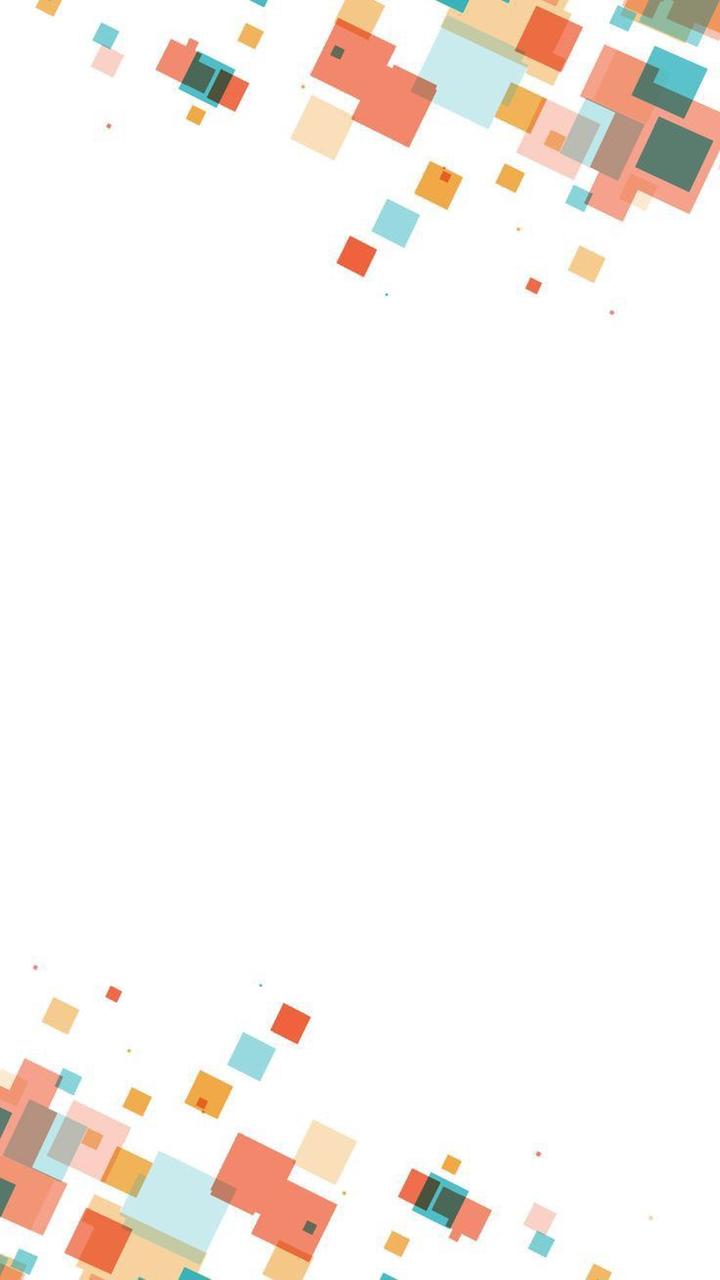 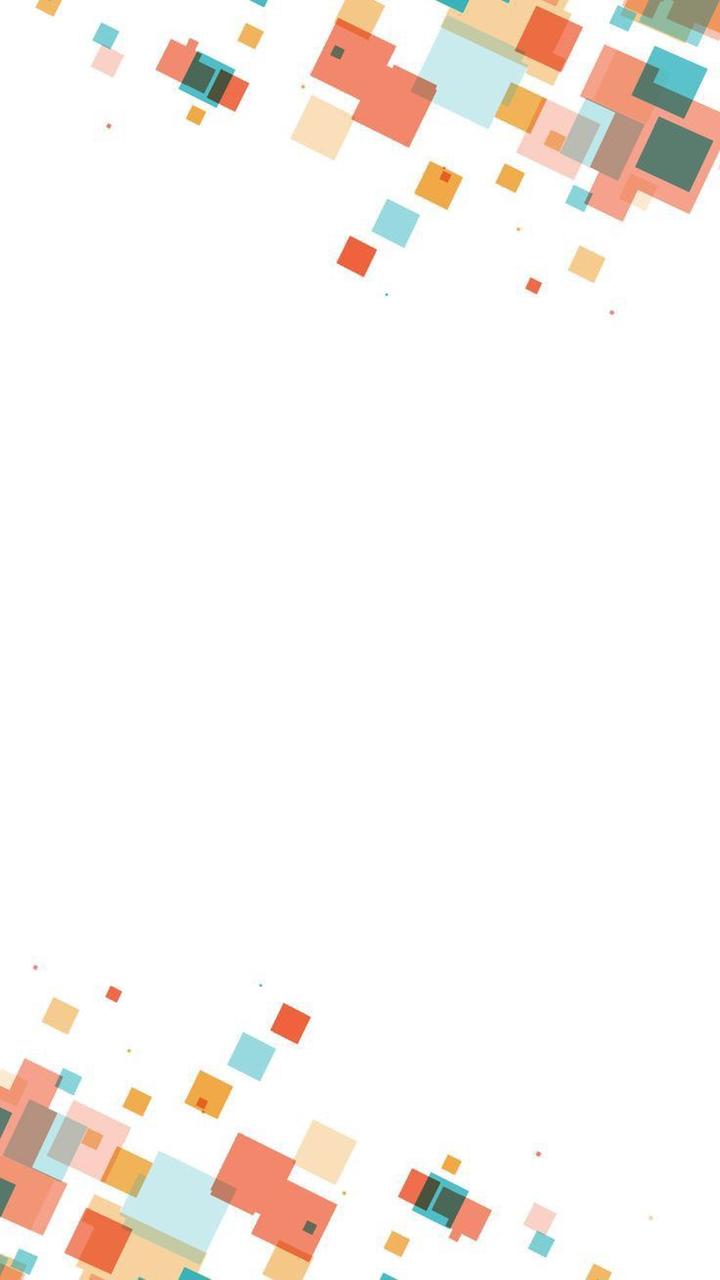 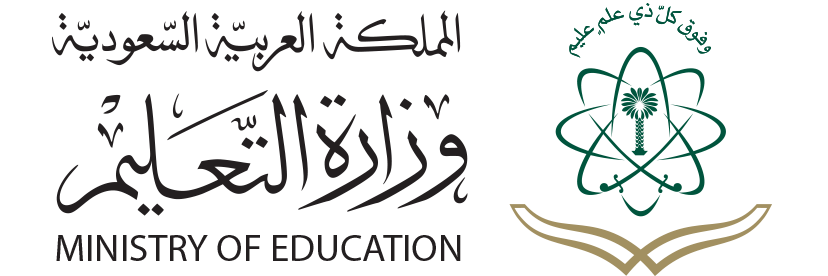 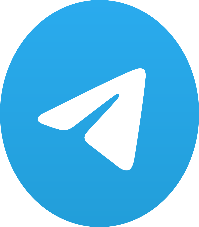 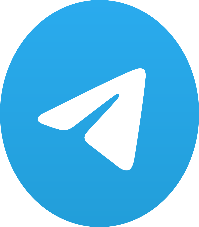 يستظهر ستة  أبيات من الأناشيد القصيرةيستظهر ستة  أبيات من الأناشيد القصيرةيستظهر ستة  أبيات من الأناشيد القصيرةيستظهر ستة  أبيات من الأناشيد القصيرةيستنتج المعنى العام للنص المسموع ..يستنتج المعنى العام للنص المسموع ..يستنتج المعنى العام للنص المسموع ..يستنتج المعنى العام للنص المسموع ..يسمي الحركات القصيرة و الطويلةيسمي الحركات القصيرة و الطويلةيسمي الحركات القصيرة و الطويلةيسمي الحركات القصيرة و الطويلةيعبر شفهيا عن أحداث قصة مصورة ..يعبر شفهيا عن أحداث قصة مصورة ..يعبر شفهيا عن أحداث قصة مصورة ..يعبر شفهيا عن أحداث قصة مصورة ..يرسم الحروف التي درسها رسمًا صحيحًا بأشكالها وحركاتها المختلفة يرسم الحروف التي درسها رسمًا صحيحًا بأشكالها وحركاتها المختلفة يرسم الحروف التي درسها رسمًا صحيحًا بأشكالها وحركاتها المختلفة يرسم الحروف التي درسها رسمًا صحيحًا بأشكالها وحركاتها المختلفة يسمي الحروف الهجائية التي درسهايسمي الحروف الهجائية التي درسهايسمي الحروف الهجائية التي درسهايسمي الحروف الهجائية التي درسهانطق الحروف التي درسها بأصواتها القصيرة و الطويلة و الساكنة نطقا سليما .نطق الحروف التي درسها بأصواتها القصيرة و الطويلة و الساكنة نطقا سليما .نطق الحروف التي درسها بأصواتها القصيرة و الطويلة و الساكنة نطقا سليما .نطق الحروف التي درسها بأصواتها القصيرة و الطويلة و الساكنة نطقا سليما .اسم الطالب م70%80%90%100%70%80%90%100%70%80%90%100%70%80%90%100%70%80%90%100%70%80%90%100%70%80%90%100%اسم الطالب م12345678910111213141516171819202122232425يصف الشخصيات والأحداث فيما استمع إليه (شخصيات رئيسة ثانوية ،شخصيات شريرة)يصف الشخصيات والأحداث فيما استمع إليه (شخصيات رئيسة ثانوية ،شخصيات شريرة)يصف الشخصيات والأحداث فيما استمع إليه (شخصيات رئيسة ثانوية ،شخصيات شريرة)يصف الشخصيات والأحداث فيما استمع إليه (شخصيات رئيسة ثانوية ،شخصيات شريرة)يكتب كلمات سبق له دراسة حروفها جميعها مع الحركة القصيرة والطويلة من الذاكرة القريبة.يكتب كلمات سبق له دراسة حروفها جميعها مع الحركة القصيرة والطويلة من الذاكرة القريبة.يكتب كلمات سبق له دراسة حروفها جميعها مع الحركة القصيرة والطويلة من الذاكرة القريبة.يكتب كلمات سبق له دراسة حروفها جميعها مع الحركة القصيرة والطويلة من الذاكرة القريبة.يربط الأسماء المسموعة بالصور .يربط الأسماء المسموعة بالصور .يربط الأسماء المسموعة بالصور .يربط الأسماء المسموعة بالصور .يكتب الحروف الهجائية التي درسها في أشكالها المختلفة  من الذاكرة البعيدة.يكتب الحروف الهجائية التي درسها في أشكالها المختلفة  من الذاكرة البعيدة.يكتب الحروف الهجائية التي درسها في أشكالها المختلفة  من الذاكرة البعيدة.يكتب الحروف الهجائية التي درسها في أشكالها المختلفة  من الذاكرة البعيدة.يكتب الحروف الهجائية التي درسها في أشكالها المختلفة  من الذاكرة القريبةيكتب الحروف الهجائية التي درسها في أشكالها المختلفة  من الذاكرة القريبةيكتب الحروف الهجائية التي درسها في أشكالها المختلفة  من الذاكرة القريبةيكتب الحروف الهجائية التي درسها في أشكالها المختلفة  من الذاكرة القريبةيعلق على صورة من محيطه .يعلق على صورة من محيطه .يعلق على صورة من محيطه .يعلق على صورة من محيطه .يجيب عن أسئلة تذكرية حول النص المقروء. ..يجيب عن أسئلة تذكرية حول النص المقروء. ..يجيب عن أسئلة تذكرية حول النص المقروء. ..يجيب عن أسئلة تذكرية حول النص المقروء. ..اسم الطالبـ م70%80%90%100%70%80%90%100%70%80%90%100%70%80%90%100%70%80%90%100%70%80%90%100%70%80%90%100%اسم الطالبـ م12345678910111213141516171819202122232425يحلل الجمل إلى كلمات وتحليل الكلمات إلى مقاطع وتحليل المقاطع إلى أصوات .يحلل الجمل إلى كلمات وتحليل الكلمات إلى مقاطع وتحليل المقاطع إلى أصوات .يحلل الجمل إلى كلمات وتحليل الكلمات إلى مقاطع وتحليل المقاطع إلى أصوات .يحلل الجمل إلى كلمات وتحليل الكلمات إلى مقاطع وتحليل المقاطع إلى أصوات .يكتب كلمات فيها ظواهر لغوية درسها من الذاكرة القريبة .يكتب كلمات فيها ظواهر لغوية درسها من الذاكرة القريبة .يكتب كلمات فيها ظواهر لغوية درسها من الذاكرة القريبة .يكتب كلمات فيها ظواهر لغوية درسها من الذاكرة القريبة .يستنتج المعنى العام للمقروء. .يستنتج المعنى العام للمقروء. .يستنتج المعنى العام للمقروء. .يستنتج المعنى العام للمقروء. .يقرأ  كلمات بصرية ( هذا . هذه ) .يقرأ  كلمات بصرية ( هذا . هذه ) .يقرأ  كلمات بصرية ( هذا . هذه ) .يقرأ  كلمات بصرية ( هذا . هذه ) .يبدي رأيه ويناقش في موضوع يناسب سنه في جملة واحدةيبدي رأيه ويناقش في موضوع يناسب سنه في جملة واحدةيبدي رأيه ويناقش في موضوع يناسب سنه في جملة واحدةيبدي رأيه ويناقش في موضوع يناسب سنه في جملة واحدةيصوغ أسئلة تذكرية عما استمع إليه.يصوغ أسئلة تذكرية عما استمع إليه.يصوغ أسئلة تذكرية عما استمع إليه.يصوغ أسئلة تذكرية عما استمع إليه.يوزع نظرة على المستمعين. ..يوزع نظرة على المستمعين. ..يوزع نظرة على المستمعين. ..يوزع نظرة على المستمعين. ..اسم الطالبـ م70%80%90%100%70%80%90%100%70%80%90%100%70%80%90%100%70%80%90%100%70%80%90%100%70%80%90%100%اسم الطالبـ م12345678910111213141516171819202122232425ملاحظـــات يتوقع مضمون النص من العنوان أو الصور المصاحبة له ...يتوقع مضمون النص من العنوان أو الصور المصاحبة له ...يتوقع مضمون النص من العنوان أو الصور المصاحبة له ...يتوقع مضمون النص من العنوان أو الصور المصاحبة له ...يكتب كلمات بصرية ( هذا . هذه ) من الذاكرة القريبة والبعيدة. .يكتب كلمات بصرية ( هذا . هذه ) من الذاكرة القريبة والبعيدة. .يكتب كلمات بصرية ( هذا . هذه ) من الذاكرة القريبة والبعيدة. .يكتب كلمات بصرية ( هذا . هذه ) من الذاكرة القريبة والبعيدة. .يكتشف دلالة الكلمات الجديدة من خلال الترادف .يكتشف دلالة الكلمات الجديدة من خلال الترادف .يكتشف دلالة الكلمات الجديدة من خلال الترادف .يكتشف دلالة الكلمات الجديدة من خلال الترادف .ملاحظـــات 70%80%90%100%70%80%90%100%70%80%90%100%………………………………………………………………………………………………………………………………………………………………………………………………………………………………………………………………………………………………………………………………………………………………………………………………………………………………………………………………………………………………………………………………………………………………………………………………………………………………………………………………………………………………………………………………………………………………………………………………1………………………………………………………………………………………………………………………………………………………………………………………………………………………………………………………………………………………………………………………………………………………………………………………………………………………………………………………………………………………………………………………………………………………………………………………………………………………………………………………………………………………………………………………………………………………………………………………………2………………………………………………………………………………………………………………………………………………………………………………………………………………………………………………………………………………………………………………………………………………………………………………………………………………………………………………………………………………………………………………………………………………………………………………………………………………………………………………………………………………………………………………………………………………………………………………………………3………………………………………………………………………………………………………………………………………………………………………………………………………………………………………………………………………………………………………………………………………………………………………………………………………………………………………………………………………………………………………………………………………………………………………………………………………………………………………………………………………………………………………………………………………………………………………………………………4………………………………………………………………………………………………………………………………………………………………………………………………………………………………………………………………………………………………………………………………………………………………………………………………………………………………………………………………………………………………………………………………………………………………………………………………………………………………………………………………………………………………………………………………………………………………………………………………5………………………………………………………………………………………………………………………………………………………………………………………………………………………………………………………………………………………………………………………………………………………………………………………………………………………………………………………………………………………………………………………………………………………………………………………………………………………………………………………………………………………………………………………………………………………………………………………………6………………………………………………………………………………………………………………………………………………………………………………………………………………………………………………………………………………………………………………………………………………………………………………………………………………………………………………………………………………………………………………………………………………………………………………………………………………………………………………………………………………………………………………………………………………………………………………………………7………………………………………………………………………………………………………………………………………………………………………………………………………………………………………………………………………………………………………………………………………………………………………………………………………………………………………………………………………………………………………………………………………………………………………………………………………………………………………………………………………………………………………………………………………………………………………………………………8………………………………………………………………………………………………………………………………………………………………………………………………………………………………………………………………………………………………………………………………………………………………………………………………………………………………………………………………………………………………………………………………………………………………………………………………………………………………………………………………………………………………………………………………………………………………………………………………9………………………………………………………………………………………………………………………………………………………………………………………………………………………………………………………………………………………………………………………………………………………………………………………………………………………………………………………………………………………………………………………………………………………………………………………………………………………………………………………………………………………………………………………………………………………………………………………………10………………………………………………………………………………………………………………………………………………………………………………………………………………………………………………………………………………………………………………………………………………………………………………………………………………………………………………………………………………………………………………………………………………………………………………………………………………………………………………………………………………………………………………………………………………………………………………………………11………………………………………………………………………………………………………………………………………………………………………………………………………………………………………………………………………………………………………………………………………………………………………………………………………………………………………………………………………………………………………………………………………………………………………………………………………………………………………………………………………………………………………………………………………………………………………………………………12………………………………………………………………………………………………………………………………………………………………………………………………………………………………………………………………………………………………………………………………………………………………………………………………………………………………………………………………………………………………………………………………………………………………………………………………………………………………………………………………………………………………………………………………………………………………………………………………13………………………………………………………………………………………………………………………………………………………………………………………………………………………………………………………………………………………………………………………………………………………………………………………………………………………………………………………………………………………………………………………………………………………………………………………………………………………………………………………………………………………………………………………………………………………………………………………………14………………………………………………………………………………………………………………………………………………………………………………………………………………………………………………………………………………………………………………………………………………………………………………………………………………………………………………………………………………………………………………………………………………………………………………………………………………………………………………………………………………………………………………………………………………………………………………………………15………………………………………………………………………………………………………………………………………………………………………………………………………………………………………………………………………………………………………………………………………………………………………………………………………………………………………………………………………………………………………………………………………………………………………………………………………………………………………………………………………………………………………………………………………………………………………………………………16………………………………………………………………………………………………………………………………………………………………………………………………………………………………………………………………………………………………………………………………………………………………………………………………………………………………………………………………………………………………………………………………………………………………………………………………………………………………………………………………………………………………………………………………………………………………………………………………17………………………………………………………………………………………………………………………………………………………………………………………………………………………………………………………………………………………………………………………………………………………………………………………………………………………………………………………………………………………………………………………………………………………………………………………………………………………………………………………………………………………………………………………………………………………………………………………………18………………………………………………………………………………………………………………………………………………………………………………………………………………………………………………………………………………………………………………………………………………………………………………………………………………………………………………………………………………………………………………………………………………………………………………………………………………………………………………………………………………………………………………………………………………………………………………………………19………………………………………………………………………………………………………………………………………………………………………………………………………………………………………………………………………………………………………………………………………………………………………………………………………………………………………………………………………………………………………………………………………………………………………………………………………………………………………………………………………………………………………………………………………………………………………………………………20………………………………………………………………………………………………………………………………………………………………………………………………………………………………………………………………………………………………………………………………………………………………………………………………………………………………………………………………………………………………………………………………………………………………………………………………………………………………………………………………………………………………………………………………………………………………………………………………21………………………………………………………………………………………………………………………………………………………………………………………………………………………………………………………………………………………………………………………………………………………………………………………………………………………………………………………………………………………………………………………………………………………………………………………………………………………………………………………………………………………………………………………………………………………………………………………………22………………………………………………………………………………………………………………………………………………………………………………………………………………………………………………………………………………………………………………………………………………………………………………………………………………………………………………………………………………………………………………………………………………………………………………………………………………………………………………………………………………………………………………………………………………………………………………………………23………………………………………………………………………………………………………………………………………………………………………………………………………………………………………………………………………………………………………………………………………………………………………………………………………………………………………………………………………………………………………………………………………………………………………………………………………………………………………………………………………………………………………………………………………………………………………………………………24………………………………………………………………………………………………………………………………………………………………………………………………………………………………………………………………………………………………………………………………………………………………………………………………………………………………………………………………………………………………………………………………………………………………………………………………………………………………………………………………………………………………………………………………………………………………………………………………25القرآن الكريمالقرآن الكريمالقرآن الكريمالقرآن الكريمالقرآن الكريمالقرآن الكريمالقرآن الكريمالقرآن الكريمالقرآن الكريمالقرآن الكريمالقرآن الكريمالقرآن الكريمالقرآن الكريمالقرآن الكريمالقرآن الكريمالقرآن الكريمالقرآن الكريمالقرآن الكريمالقرآن الكريمالقرآن الكريمالقرآن الكريمالقرآن الكريمالقرآن الكريمالقرآن الكريمالقرآن الكريمالقرآن الكريمالقرآن الكريمالقرآن الكريمجودة الحفظ وعدم التتعتع فيه.جودة الحفظ وعدم التتعتع فيه.جودة الحفظ وعدم التتعتع فيه.جودة الحفظ وعدم التتعتع فيه.المراجعة المستمرة لجميع ما حُفظالمراجعة المستمرة لجميع ما حُفظالمراجعة المستمرة لجميع ما حُفظالمراجعة المستمرة لجميع ما حُفظالترتيل وتحسين الصوت بالقراءةالترتيل وتحسين الصوت بالقراءةالترتيل وتحسين الصوت بالقراءةالترتيل وتحسين الصوت بالقراءةالانطلاق في القراءة وعدم التردد فيهاالانطلاق في القراءة وعدم التردد فيهاالانطلاق في القراءة وعدم التردد فيهاالانطلاق في القراءة وعدم التردد فيهاتلاوة الآيات المقررة تلاوة صحيحةتلاوة الآيات المقررة تلاوة صحيحةتلاوة الآيات المقررة تلاوة صحيحةتلاوة الآيات المقررة تلاوة صحيحةتطبيق آداب تلاوة القرآن الكريم، كالطهارة والإنصات واحترام المصحفتطبيق آداب تلاوة القرآن الكريم، كالطهارة والإنصات واحترام المصحفتطبيق آداب تلاوة القرآن الكريم، كالطهارة والإنصات واحترام المصحفتطبيق آداب تلاوة القرآن الكريم، كالطهارة والإنصات واحترام المصحفحفظ السور المطلوبة في المقرر بصورة صحيحةحفظ السور المطلوبة في المقرر بصورة صحيحةحفظ السور المطلوبة في المقرر بصورة صحيحةحفظ السور المطلوبة في المقرر بصورة صحيحة70%80%90%100%70%80%90%100%70%80%90%100%70%80%90%100%70%80%90%100%70%80%90%100%70%80%90%100%123456789101112131415161718192021222324الفقهالفقهالفقهالفقهالفقهالفقهالفقهالفقهالفقهالفقهالفقهالفقهالفقهالفقهالفقهالفقهالفقهالفقهالفقهالفقهالفقهالفقهالفقهالفقهالفقهالفقهالفقهالفقهبيان أمانة النبي صلى الله عليه وسلم، وصدقه، ورحمته، مع التمثيل.بيان أمانة النبي صلى الله عليه وسلم، وصدقه، ورحمته، مع التمثيل.بيان أمانة النبي صلى الله عليه وسلم، وصدقه، ورحمته، مع التمثيل.بيان أمانة النبي صلى الله عليه وسلم، وصدقه، ورحمته، مع التمثيل.توضيح الحكمة من إرسال النبي صلى الله عليه وسلم.توضيح الحكمة من إرسال النبي صلى الله عليه وسلم.توضيح الحكمة من إرسال النبي صلى الله عليه وسلم.توضيح الحكمة من إرسال النبي صلى الله عليه وسلم.معرفة نسب النبي صلى الله عليه وسلم، وتسمية أبيه وأمه ومكان مولده.معرفة نسب النبي صلى الله عليه وسلم، وتسمية أبيه وأمه ومكان مولده.معرفة نسب النبي صلى الله عليه وسلم، وتسمية أبيه وأمه ومكان مولده.معرفة نسب النبي صلى الله عليه وسلم، وتسمية أبيه وأمه ومكان مولده.تطبيق البسملة والاستعاذة عند قراءة القرآن الكريم.تطبيق البسملة والاستعاذة عند قراءة القرآن الكريم.تطبيق البسملة والاستعاذة عند قراءة القرآن الكريم.تطبيق البسملة والاستعاذة عند قراءة القرآن الكريم.تطبيق الآداب الشرعية عند تلاوة القرآن الكريم.تطبيق الآداب الشرعية عند تلاوة القرآن الكريم.تطبيق الآداب الشرعية عند تلاوة القرآن الكريم.تطبيق الآداب الشرعية عند تلاوة القرآن الكريم.بيان أن القرآن الكريم كلام الله، يزيد في الحسنات.بيان أن القرآن الكريم كلام الله، يزيد في الحسنات.بيان أن القرآن الكريم كلام الله، يزيد في الحسنات.بيان أن القرآن الكريم كلام الله، يزيد في الحسنات.تعظيم القرآن الكريم ومحبته.تعظيم القرآن الكريم ومحبته.تعظيم القرآن الكريم ومحبته.تعظيم القرآن الكريم ومحبته.70%80%90%100%70%80%90%100%70%80%90%100%70%80%90%100%70%80%90%100%70%80%90%100%70%80%90%100%123456789101112131415161718192021222324الفقه الفقه الفقه الفقه الفقه الفقه الفقه الفقه الفقه الفقه الفقه الفقه الفقه الفقه الفقه الفقه الفقه الفقه الفقه الفقه الفقه الفقه الفقه الفقه الفقه الفقه الفقه الفقه الاهتمام بنظافة المصحف الشريفالاهتمام بنظافة المصحف الشريفالاهتمام بنظافة المصحف الشريفالاهتمام بنظافة المصحف الشريفالإعتناء بالمصحف الشريف بوضعه في المكان المناسبالإعتناء بالمصحف الشريف بوضعه في المكان المناسبالإعتناء بالمصحف الشريف بوضعه في المكان المناسبالإعتناء بالمصحف الشريف بوضعه في المكان المناسبالتعبير شفهياً عن محبتي للقرآن الكريم.التعبير شفهياً عن محبتي للقرآن الكريم.التعبير شفهياً عن محبتي للقرآن الكريم.التعبير شفهياً عن محبتي للقرآن الكريم.تطبيق النشاطات الـمُنَمِّية لمهارة الكتابة في الدروس.تطبيق النشاطات الـمُنَمِّية لمهارة الكتابة في الدروس.تطبيق النشاطات الـمُنَمِّية لمهارة الكتابة في الدروس.تطبيق النشاطات الـمُنَمِّية لمهارة الكتابة في الدروس.بيان كيفية رد السلام مع الدليل.بيان كيفية رد السلام مع الدليل.بيان كيفية رد السلام مع الدليل.بيان كيفية رد السلام مع الدليل.ذكر فضائل السلام والأجر المترتب عليه.ذكر فضائل السلام والأجر المترتب عليه.ذكر فضائل السلام والأجر المترتب عليه.ذكر فضائل السلام والأجر المترتب عليه.تطبيق تحية الإسلام على من تعرف ومن لا تعرف.تطبيق تحية الإسلام على من تعرف ومن لا تعرف.تطبيق تحية الإسلام على من تعرف ومن لا تعرف.تطبيق تحية الإسلام على من تعرف ومن لا تعرف.70%80%90%100%70%80%90%100%70%80%90%100%70%80%90%100%70%80%90%100%70%80%90%100%70%80%90%100%123456789101112131415161718192021222324ملاحظـــات تعظيم سيرة النبي صلى الله عليه وسلم ،وأحبه وأطيعهتعظيم سيرة النبي صلى الله عليه وسلم ،وأحبه وأطيعهتعظيم سيرة النبي صلى الله عليه وسلم ،وأحبه وأطيعهتعظيم سيرة النبي صلى الله عليه وسلم ،وأحبه وأطيعهملاحظـــات 70%80%90%100%………………………………………………………………………………………………………………………………………………………………………………………………………………………………………………………………………………………………………………………………………………………………………………………………………………………………………………………………………………………………………………………………………………………………………………………………………………………………………………………………………………………………………………………………………………………………………………………………1………………………………………………………………………………………………………………………………………………………………………………………………………………………………………………………………………………………………………………………………………………………………………………………………………………………………………………………………………………………………………………………………………………………………………………………………………………………………………………………………………………………………………………………………………………………………………………………………2………………………………………………………………………………………………………………………………………………………………………………………………………………………………………………………………………………………………………………………………………………………………………………………………………………………………………………………………………………………………………………………………………………………………………………………………………………………………………………………………………………………………………………………………………………………………………………………………3………………………………………………………………………………………………………………………………………………………………………………………………………………………………………………………………………………………………………………………………………………………………………………………………………………………………………………………………………………………………………………………………………………………………………………………………………………………………………………………………………………………………………………………………………………………………………………………………4………………………………………………………………………………………………………………………………………………………………………………………………………………………………………………………………………………………………………………………………………………………………………………………………………………………………………………………………………………………………………………………………………………………………………………………………………………………………………………………………………………………………………………………………………………………………………………………………5………………………………………………………………………………………………………………………………………………………………………………………………………………………………………………………………………………………………………………………………………………………………………………………………………………………………………………………………………………………………………………………………………………………………………………………………………………………………………………………………………………………………………………………………………………………………………………………………6………………………………………………………………………………………………………………………………………………………………………………………………………………………………………………………………………………………………………………………………………………………………………………………………………………………………………………………………………………………………………………………………………………………………………………………………………………………………………………………………………………………………………………………………………………………………………………………………7………………………………………………………………………………………………………………………………………………………………………………………………………………………………………………………………………………………………………………………………………………………………………………………………………………………………………………………………………………………………………………………………………………………………………………………………………………………………………………………………………………………………………………………………………………………………………………………………8………………………………………………………………………………………………………………………………………………………………………………………………………………………………………………………………………………………………………………………………………………………………………………………………………………………………………………………………………………………………………………………………………………………………………………………………………………………………………………………………………………………………………………………………………………………………………………………………9………………………………………………………………………………………………………………………………………………………………………………………………………………………………………………………………………………………………………………………………………………………………………………………………………………………………………………………………………………………………………………………………………………………………………………………………………………………………………………………………………………………………………………………………………………………………………………………………10………………………………………………………………………………………………………………………………………………………………………………………………………………………………………………………………………………………………………………………………………………………………………………………………………………………………………………………………………………………………………………………………………………………………………………………………………………………………………………………………………………………………………………………………………………………………………………………………11………………………………………………………………………………………………………………………………………………………………………………………………………………………………………………………………………………………………………………………………………………………………………………………………………………………………………………………………………………………………………………………………………………………………………………………………………………………………………………………………………………………………………………………………………………………………………………………………12………………………………………………………………………………………………………………………………………………………………………………………………………………………………………………………………………………………………………………………………………………………………………………………………………………………………………………………………………………………………………………………………………………………………………………………………………………………………………………………………………………………………………………………………………………………………………………………………13………………………………………………………………………………………………………………………………………………………………………………………………………………………………………………………………………………………………………………………………………………………………………………………………………………………………………………………………………………………………………………………………………………………………………………………………………………………………………………………………………………………………………………………………………………………………………………………………14………………………………………………………………………………………………………………………………………………………………………………………………………………………………………………………………………………………………………………………………………………………………………………………………………………………………………………………………………………………………………………………………………………………………………………………………………………………………………………………………………………………………………………………………………………………………………………………………15………………………………………………………………………………………………………………………………………………………………………………………………………………………………………………………………………………………………………………………………………………………………………………………………………………………………………………………………………………………………………………………………………………………………………………………………………………………………………………………………………………………………………………………………………………………………………………………………16………………………………………………………………………………………………………………………………………………………………………………………………………………………………………………………………………………………………………………………………………………………………………………………………………………………………………………………………………………………………………………………………………………………………………………………………………………………………………………………………………………………………………………………………………………………………………………………………17………………………………………………………………………………………………………………………………………………………………………………………………………………………………………………………………………………………………………………………………………………………………………………………………………………………………………………………………………………………………………………………………………………………………………………………………………………………………………………………………………………………………………………………………………………………………………………………………18………………………………………………………………………………………………………………………………………………………………………………………………………………………………………………………………………………………………………………………………………………………………………………………………………………………………………………………………………………………………………………………………………………………………………………………………………………………………………………………………………………………………………………………………………………………………………………………………19………………………………………………………………………………………………………………………………………………………………………………………………………………………………………………………………………………………………………………………………………………………………………………………………………………………………………………………………………………………………………………………………………………………………………………………………………………………………………………………………………………………………………………………………………………………………………………………………20………………………………………………………………………………………………………………………………………………………………………………………………………………………………………………………………………………………………………………………………………………………………………………………………………………………………………………………………………………………………………………………………………………………………………………………………………………………………………………………………………………………………………………………………………………………………………………………………21………………………………………………………………………………………………………………………………………………………………………………………………………………………………………………………………………………………………………………………………………………………………………………………………………………………………………………………………………………………………………………………………………………………………………………………………………………………………………………………………………………………………………………………………………………………………………………………………22………………………………………………………………………………………………………………………………………………………………………………………………………………………………………………………………………………………………………………………………………………………………………………………………………………………………………………………………………………………………………………………………………………………………………………………………………………………………………………………………………………………………………………………………………………………………………………………………23………………………………………………………………………………………………………………………………………………………………………………………………………………………………………………………………………………………………………………………………………………………………………………………………………………………………………………………………………………………………………………………………………………………………………………………………………………………………………………………………………………………………………………………………………………………………………………………………24………………………………………………………………………………………………………………………………………………………………………………………………………………………………………………………………………………………………………………………………………………………………………………………………………………………………………………………………………………………………………………………………………………………………………………………………………………………………………………………………………………………………………………………………………………………………………………………………25التوحيد التوحيد التوحيد التوحيد التوحيد التوحيد التوحيد التوحيد التوحيد التوحيد التوحيد التوحيد التوحيد التوحيد التوحيد التوحيد التوحيد التوحيد التوحيد التوحيد التوحيد التوحيد التوحيد التوحيد التوحيد التوحيد التوحيد التوحيد حفظ الأدعية التي تقال عند نزول المطر وبعد نزوله.حفظ الأدعية التي تقال عند نزول المطر وبعد نزوله.حفظ الأدعية التي تقال عند نزول المطر وبعد نزوله.حفظ الأدعية التي تقال عند نزول المطر وبعد نزوله.المقارنة بين الأرض التي نزل عليها المطر، والتي لم ينزل عليها.المقارنة بين الأرض التي نزل عليها المطر، والتي لم ينزل عليها.المقارنة بين الأرض التي نزل عليها المطر، والتي لم ينزل عليها.المقارنة بين الأرض التي نزل عليها المطر، والتي لم ينزل عليها.بيان أن الله هو الذي ينزل المطر، مع الدليل.بيان أن الله هو الذي ينزل المطر، مع الدليل.بيان أن الله هو الذي ينزل المطر، مع الدليل.بيان أن الله هو الذي ينزل المطر، مع الدليل.بيان أن الله هو الرزاق، مع التمثيل، والدليل.بيان أن الله هو الرزاق، مع التمثيل، والدليل.بيان أن الله هو الرزاق، مع التمثيل، والدليل.بيان أن الله هو الرزاق، مع التمثيل، والدليل.بيان أثر الإيمان بأن الله هو الخالق. بيان أثر الإيمان بأن الله هو الخالق. بيان أثر الإيمان بأن الله هو الخالق. بيان أثر الإيمان بأن الله هو الخالق. بيان أن الله هو الخالق، مع التمثيل، والدليل.بيان أن الله هو الخالق، مع التمثيل، والدليل.بيان أن الله هو الخالق، مع التمثيل، والدليل.بيان أن الله هو الخالق، مع التمثيل، والدليل.بيان ما يجب على المسلم معرفته.بيان ما يجب على المسلم معرفته.بيان ما يجب على المسلم معرفته.بيان ما يجب على المسلم معرفته.70%80%90%100%70%80%90%100%70%80%90%100%70%80%90%100%70%80%90%100%70%80%90%100%70%80%90%100%123456789101112131415161718192021222324التوحيد التوحيد التوحيد التوحيد التوحيد التوحيد التوحيد التوحيد التوحيد التوحيد التوحيد التوحيد التوحيد التوحيد التوحيد التوحيد التوحيد التوحيد التوحيد التوحيد التوحيد ملاحظات تطبيق النشاطات الـمُنَمِّية لمهارة الكتابة في الدروس.  تطبيق النشاطات الـمُنَمِّية لمهارة الكتابة في الدروس.  تطبيق النشاطات الـمُنَمِّية لمهارة الكتابة في الدروس.  تطبيق النشاطات الـمُنَمِّية لمهارة الكتابة في الدروس.  المحافظة على بقايا الطعام والشراب.المحافظة على بقايا الطعام والشراب.المحافظة على بقايا الطعام والشراب.المحافظة على بقايا الطعام والشراب.حفظ الأدعية التي تقال عند الأكل والشرب.حفظ الأدعية التي تقال عند الأكل والشرب.حفظ الأدعية التي تقال عند الأكل والشرب.حفظ الأدعية التي تقال عند الأكل والشرب.التعبير عن كيفية شكر الله على نعمه.التعبير عن كيفية شكر الله على نعمه.التعبير عن كيفية شكر الله على نعمه.التعبير عن كيفية شكر الله على نعمه.بيان نعمة السمع، والبصر، والطعام، والشراب، على الإنسان مع الدليل.بيان نعمة السمع، والبصر، والطعام، والشراب، على الإنسان مع الدليل.بيان نعمة السمع، والبصر، والطعام، والشراب، على الإنسان مع الدليل.بيان نعمة السمع، والبصر، والطعام، والشراب، على الإنسان مع الدليل.…………………..……………………..…………………..…………………….…………………..……………………..…………………..……………………..…………………..……………………..…………………..……………………..…………………..……………………..…………………..……………………..…………………..……………………..…………………..……………………..…………………..……………………..…………………..……………………...70%80%90%100%70%80%90%100%70%80%90%100%70%80%90%100%70%80%90%100%…………………..……………………..…………………..…………………….…………………..……………………..…………………..……………………..…………………..……………………..…………………..……………………..…………………..……………………..…………………..……………………..…………………..……………………..…………………..……………………..…………………..……………………..…………………..……………………...1…………………..……………………..…………………..…………………….…………………..……………………..…………………..……………………..…………………..……………………..…………………..……………………..…………………..……………………..…………………..……………………..…………………..……………………..…………………..……………………..…………………..……………………..…………………..……………………...2…………………..……………………..…………………..…………………….…………………..……………………..…………………..……………………..…………………..……………………..…………………..……………………..…………………..……………………..…………………..……………………..…………………..……………………..…………………..……………………..…………………..……………………..…………………..……………………...3…………………..……………………..…………………..…………………….…………………..……………………..…………………..……………………..…………………..……………………..…………………..……………………..…………………..……………………..…………………..……………………..…………………..……………………..…………………..……………………..…………………..……………………..…………………..……………………...4…………………..……………………..…………………..…………………….…………………..……………………..…………………..……………………..…………………..……………………..…………………..……………………..…………………..……………………..…………………..……………………..…………………..……………………..…………………..……………………..…………………..……………………..…………………..……………………...5…………………..……………………..…………………..…………………….…………………..……………………..…………………..……………………..…………………..……………………..…………………..……………………..…………………..……………………..…………………..……………………..…………………..……………………..…………………..……………………..…………………..……………………..…………………..……………………...6…………………..……………………..…………………..…………………….…………………..……………………..…………………..……………………..…………………..……………………..…………………..……………………..…………………..……………………..…………………..……………………..…………………..……………………..…………………..……………………..…………………..……………………..…………………..……………………...7…………………..……………………..…………………..…………………….…………………..……………………..…………………..……………………..…………………..……………………..…………………..……………………..…………………..……………………..…………………..……………………..…………………..……………………..…………………..……………………..…………………..……………………..…………………..……………………...8…………………..……………………..…………………..…………………….…………………..……………………..…………………..……………………..…………………..……………………..…………………..……………………..…………………..……………………..…………………..……………………..…………………..……………………..…………………..……………………..…………………..……………………..…………………..……………………...9…………………..……………………..…………………..…………………….…………………..……………………..…………………..……………………..…………………..……………………..…………………..……………………..…………………..……………………..…………………..……………………..…………………..……………………..…………………..……………………..…………………..……………………..…………………..……………………...10…………………..……………………..…………………..…………………….…………………..……………………..…………………..……………………..…………………..……………………..…………………..……………………..…………………..……………………..…………………..……………………..…………………..……………………..…………………..……………………..…………………..……………………..…………………..……………………...11…………………..……………………..…………………..…………………….…………………..……………………..…………………..……………………..…………………..……………………..…………………..……………………..…………………..……………………..…………………..……………………..…………………..……………………..…………………..……………………..…………………..……………………..…………………..……………………...12…………………..……………………..…………………..…………………….…………………..……………………..…………………..……………………..…………………..……………………..…………………..……………………..…………………..……………………..…………………..……………………..…………………..……………………..…………………..……………………..…………………..……………………..…………………..……………………...13…………………..……………………..…………………..…………………….…………………..……………………..…………………..……………………..…………………..……………………..…………………..……………………..…………………..……………………..…………………..……………………..…………………..……………………..…………………..……………………..…………………..……………………..…………………..……………………...14…………………..……………………..…………………..…………………….…………………..……………………..…………………..……………………..…………………..……………………..…………………..……………………..…………………..……………………..…………………..……………………..…………………..……………………..…………………..……………………..…………………..……………………..…………………..……………………...15…………………..……………………..…………………..…………………….…………………..……………………..…………………..……………………..…………………..……………………..…………………..……………………..…………………..……………………..…………………..……………………..…………………..……………………..…………………..……………………..…………………..……………………..…………………..……………………...16…………………..……………………..…………………..…………………….…………………..……………………..…………………..……………………..…………………..……………………..…………………..……………………..…………………..……………………..…………………..……………………..…………………..……………………..…………………..……………………..…………………..……………………..…………………..……………………...17…………………..……………………..…………………..…………………….…………………..……………………..…………………..……………………..…………………..……………………..…………………..……………………..…………………..……………………..…………………..……………………..…………………..……………………..…………………..……………………..…………………..……………………..…………………..……………………...18…………………..……………………..…………………..…………………….…………………..……………………..…………………..……………………..…………………..……………………..…………………..……………………..…………………..……………………..…………………..……………………..…………………..……………………..…………………..……………………..…………………..……………………..…………………..……………………...19…………………..……………………..…………………..…………………….…………………..……………………..…………………..……………………..…………………..……………………..…………………..……………………..…………………..……………………..…………………..……………………..…………………..……………………..…………………..……………………..…………………..……………………..…………………..……………………...20…………………..……………………..…………………..…………………….…………………..……………………..…………………..……………………..…………………..……………………..…………………..……………………..…………………..……………………..…………………..……………………..…………………..……………………..…………………..……………………..…………………..……………………..…………………..……………………...21…………………..……………………..…………………..…………………….…………………..……………………..…………………..……………………..…………………..……………………..…………………..……………………..…………………..……………………..…………………..……………………..…………………..……………………..…………………..……………………..…………………..……………………..…………………..……………………...22…………………..……………………..…………………..…………………….…………………..……………………..…………………..……………………..…………………..……………………..…………………..……………………..…………………..……………………..…………………..……………………..…………………..……………………..…………………..……………………..…………………..……………………..…………………..……………………...23…………………..……………………..…………………..…………………….…………………..……………………..…………………..……………………..…………………..……………………..…………………..……………………..…………………..……………………..…………………..……………………..…………………..……………………..…………………..……………………..…………………..……………………..…………………..……………………...24